 8 marzo 2020 – Domenica della TrasfigurazioneSECONDA DOMENICA DI QUARESIMAPreghiera in famigliaNel nome del Padre e del Figlio e dello Spirito Santo.Amen.Seconda tappa dell’itinerario quaresimale: celebriamo la domenica della Trasfigurazione. Domenica scorsa insieme a Gesù abbiamo rinunciato a falsi progetti di vita. Non si rinuncia per rinunciare, ma per scegliere. Oggi anche noi come i discepoli contempliamo in anticipo il volto di una umanità piena di vita nel volto di Gesù che si trasfigura sulla montagna e prepara i discepoli a sostenere la prova della sua passione. Chiediamo a Dio di faci “vedere” il suo volto, di poter stare nella sua casa, di essere in comunione con lui.Orazione:
O Padre, che ci chiami ad ascoltare il tuo amato Figlio, nutri la nostra fede con la tua parola e purifica gli occhi del nostro spirito perché possiamo godere la visione della tua gloria. Per il nostro Signore Gesù Cristo, tuo Figlio, che è Dio ...Oppure:
O Dio, che chiamasti alla fede i nostri padri e hai dato a noi la grazia di camminare alla luce del Vangelo, aprici all'ascolto del tuo Figlio, perché accettando nella nostra vita il mistero della croce, possiamo entrare nella gloria del tuo regno. Per il nostro Signore Gesù Cristo...

LITURGIA DELLA PAROLA

Prima Lettura  Gn 12, 1-4a
Vocazione di Abramo, padre del popolo di Dio.

Dal libro della Gènesi
In quei giorni, il Signore disse ad Abram:
«Vàttene dalla tua terra,
dalla tua parentela
e dalla casa di tuo padre,
verso la terra che io ti indicherò.
Farò di te una grande nazione
e ti benedirò,
renderò grande il tuo nome
e possa tu essere una benedizione.
Benedirò coloro che ti benediranno
e coloro che ti malediranno maledirò,
e in te si diranno benedette
tutte le famiglie della terra».
Allora Abram partì, come gli aveva ordinato il Signore.
    
Salmo Responsoriale   Dal Salmo 32
Donaci, Signore, la tua grazia: in te speriamo.

Retta è la parola del Signore
e fedele ogni sua opera.
Egli ama la giustizia e il diritto;
dell’amore del Signore è piena la terra.

Ecco, l’occhio del Signore è su chi lo teme,
su chi spera nel suo amore,
per liberarlo dalla morte
e nutrirlo in tempo di fame.

L’anima nostra attende il Signore:
egli è nostro aiuto e nostro scudo.
Su di noi sia il tuo amore, Signore, 
come da te noi speriamo.

Seconda Lettura   2 Tm 1, 8b-10
Dio ci chiama e ci illumina. 

Dalla lettera di san Paolo apostolo a Timòteo
Figlio mio, con la forza di Dio, soffri con me per il Vangelo. Egli infatti ci ha salvati e ci ha chiamati con una vocazione santa, non già in base alle nostre opere, ma secondo il suo progetto e la sua grazia. Questa ci è stata data in Cristo Gesù fin dall’eternità, ma è stata rivelata ora, con la manifestazione del salvatore nostro Cristo Gesù. Egli ha vinto la morte e ha fatto risplendere la vita e l’incorruttibilità per mezzo del Vangelo.
   
Vangelo  Mt 17, 1-9
Il suo volto brillò come il sole.

Dal vangelo secondo Matteo
In quel tempo, Gesù prese con sé Pietro, Giacomo e Giovanni suo fratello e li condusse in disparte, su un alto monte. E fu trasfigurato davanti a loro: il suo volto brillò come il sole e le sue vesti divennero candide come la luce. Ed ecco apparvero loro Mosè ed Elia, che conversavano con lui. 
Prendendo la parola, Pietro disse a Gesù: «Signore, è bello per noi essere qui! Se vuoi, farò qui tre capanne, una per te, una per Mosè e una per Elia». Egli stava ancora parlando, quando una nube luminosa li coprì con la sua ombra. Ed ecco una voce dalla nube che diceva: «Questi è il Figlio mio, l’amato: in lui ho posto il mio compiacimento. Ascoltatelo». 
All’udire ciò, i discepoli caddero con la faccia a terra e furono presi da grande timore. Ma Gesù si avvicinò, li toccò e disse: «Alzatevi e non temete». Alzando gli occhi non videro nessuno, se non Gesù solo.
Mentre scendevano dal monte, Gesù ordinò loro: «Non parlate a nessuno di questa visione, prima che il Figlio dell’uomo non sia risorto dai morti».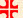 PROFESSIONE DI FEDEIn Cristo risplende il volto del Padre. In cammino verso la notte pasquale, nella quale rinnoveremo la professione della nostra fede battesimale, oggi vogliamo raccontare ancora una volta le grandi opere che Dio ha compiuto nel suo Cristo morto e risorto. Credo, Signore. Amen.Credo, Signore. Amen.Io credo in Dio, Padre onnipotente,creatore del cielo e della terra.Credo, Signore. Amen.E in Gesù Cristo, suo unico Figlio, nostro Signore,il quale fu concepito di Spirito Santo, nacque da Maria Vergine,patì sotto Ponzio Pilato, fu crocifisso, morì e fu sepolto;discese agli inferi;il terzo giorno risuscitò da morte;salì al cielo, siede alla destra di Dio Padre onnipotente;di là verrà a giudicare i vivi e i morti.Credo, Signore. Amen.Credo nello Spirito Santo, la santa Chiesa cattolica,la comunione dei santi, la remissione dei peccati,la risurrezione della carne,la vita eterna. Amen.Credo, Signore. Amen.Dio tre volte santo, nella forza dello Spirito, divino Consolatore, nel dolore immenso dell’ora della croce, fa’ che sappiamo abbandonarci con il Figlio fra le braccia del Padre, per trasfigurare la storia del nostro dolore e di ogni sofferenza umana nella storia dell’amore che vince la morte. Benedetto il Padre e il Figlio e lo Spirito Santo, ora e sempre e nei secoli dei secoli.  	Amen.Preghiera universale Sul monte il Padre ha offerto ai tre discepoli una traccia visibile della gloria del Figlio, perché non venisse meno la loro fede quando l’avrebbero visto sfigurato dalla Passione. Ora ascolti la preghiera dei suoi figli che stanno ancora compiendo il loro esodo dalla schiavitù alla libertà.Preghiamo dicendo: Ascoltaci, o Signore.Padre, dona alla tua Chiesa la stessa fede, lo stesso entusiasmo, lo stesso discernimento di Abramo, perché ti sappia seguire anche quando la conduci sui sentieri più impervi della storia. Noi ti preghiamo.Padre, scuoti chi ha fatto delle tenebre il regno della sua vita, con scelte di odio, di violenza, di egoismo, affinché senta nostalgia di luce e di autentica libertà. Noi ti preghiamo.Padre, ci sta provando la malattia e la paura, aiuta chi ha una croce pesante da portare: la carità dei fratelli trasfiguri la loro sofferenza in gioia. Noi ti preghiamo.Padre, molti nostri fratelli saranno battezzati nella prossima Pasqua, altri riceveranno il dono dello Spirito e del pane e del vino della vita, fa’ risplendere su di loro il volto di Cristo, morto e risorto. Noi ti preghiamo.Padre, fa’ che i tuoi figli riscoprano in questa Quaresima il desiderio vivo di ascoltare la tua Parola e di metterla in pratica senza riserve. Noi ti preghiamo.Padre nostro…Signore nostro Dio, ascolta la preghiera del tuo popolo in questo giorno da te fatto e benedetto. Nella nostra salita verso Gerusalemme fa’ che camminiamo con perseveranza, tenendo lo sguardo su Gesù, sottoposto alla croce, ma Risorto e Vivente nei secoli dei secoli. Amen.CONCLUSIONECristo Signore, che ha vinto la morte e ha fatto risplendere la vita e l’immortalità per mezzo del Vangelo, ci mostri il suo volto di luce.Amen.